Информационная газета для родителейДекабрь 2023г.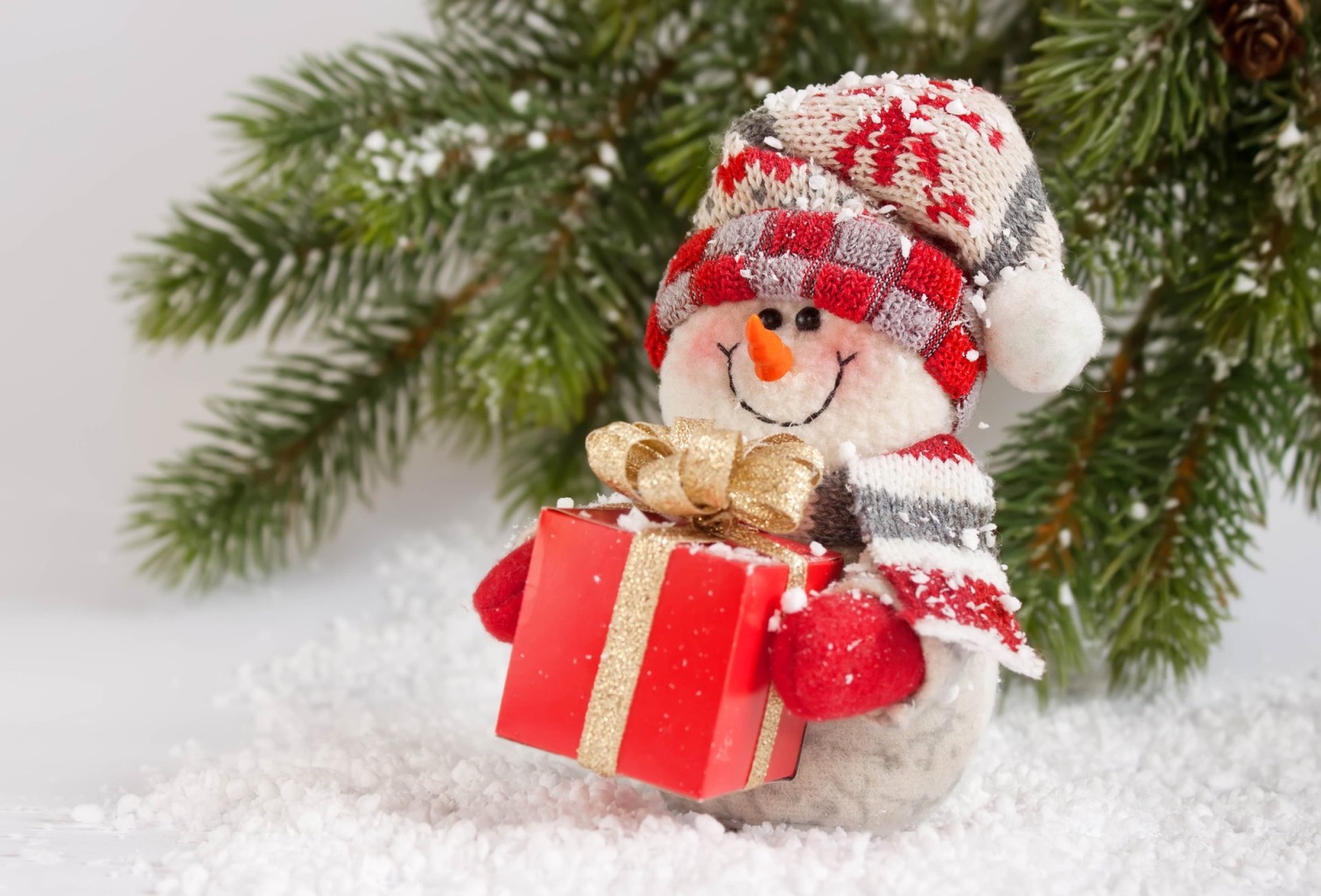 Выпуск газеты подготовила воспитатель Кокоева Д.Т.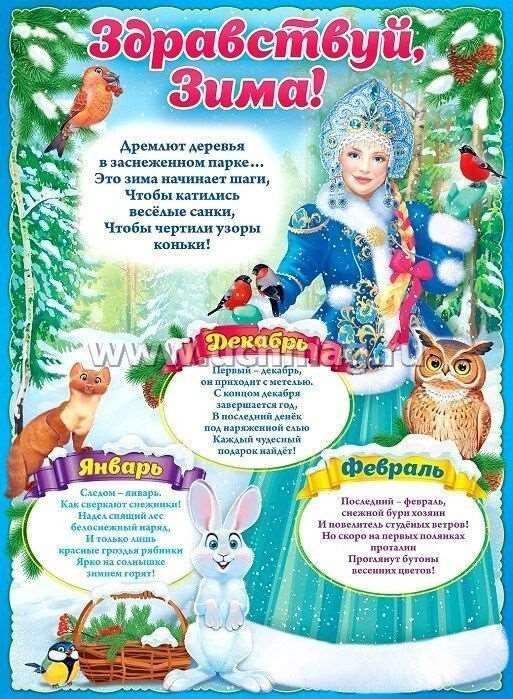 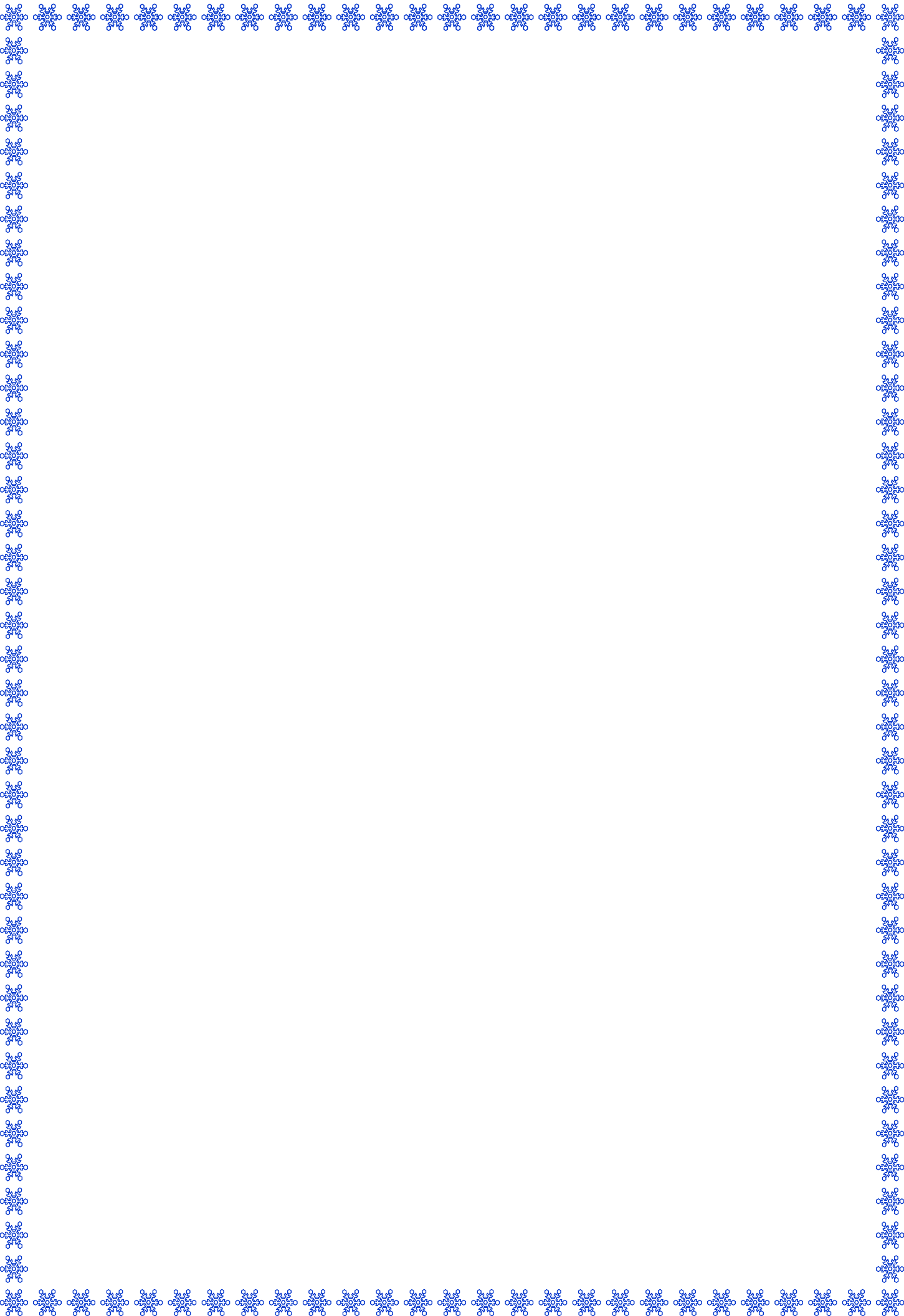 Приближается самый красивый и долгожданный для всех праздник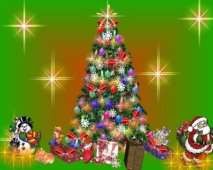 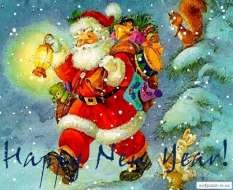 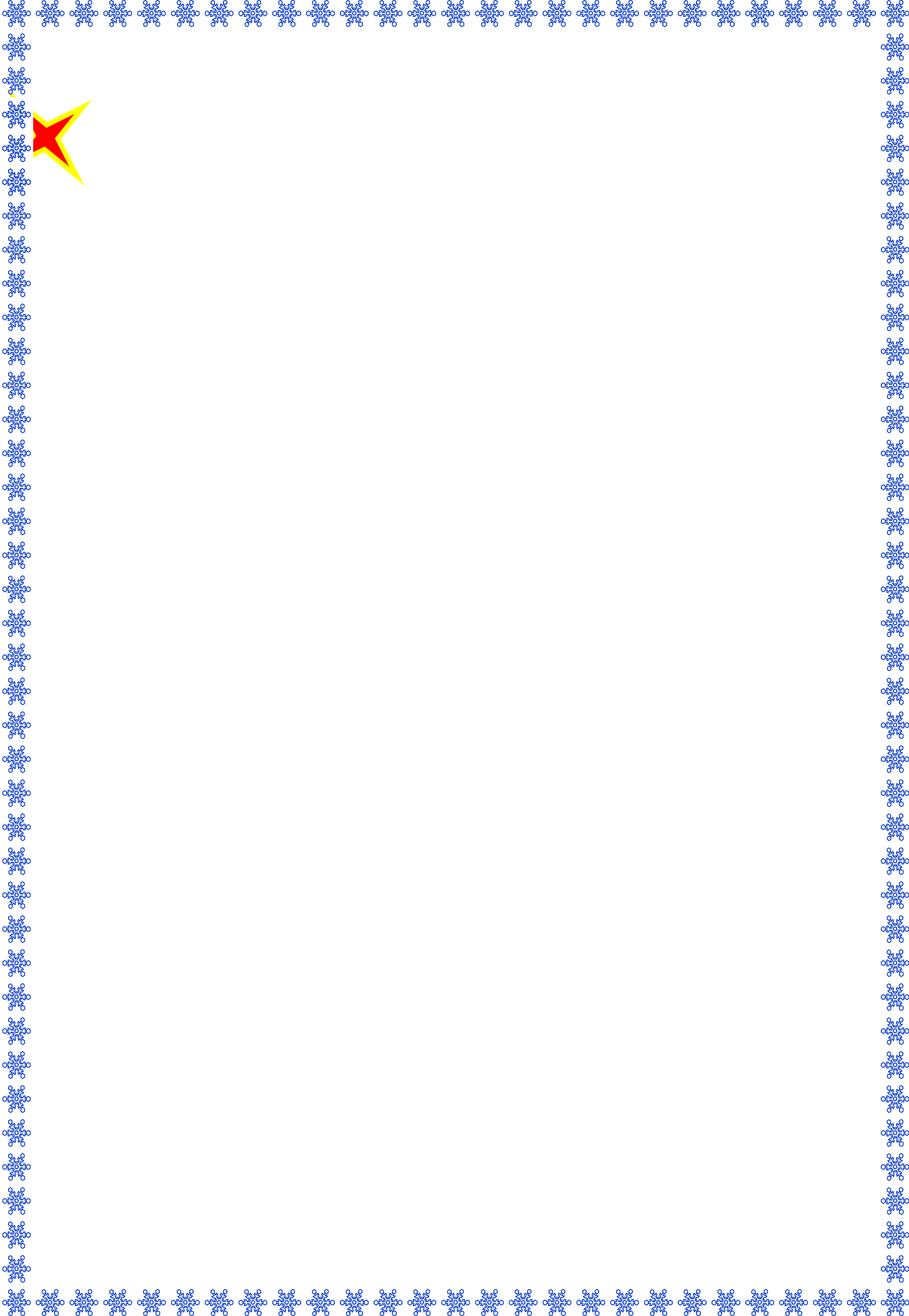 «Новый год»Аромат свежей хвои, разноцветными огоньками переливается зелѐная красавица, под которой Дед Мороз ставит подарки, и очарованные волшебством детишки ведут хоровод, припевая:«В лесу родилась ѐлочка…». Эта песенка о той, что «нарядная на праздник к нам пришла» и принесла много радости. Но мы знаем, что праздник рано или поздно заканчивается и наша красавица скидывает свой прекрасный наряд и переезжает на новую квартиру - мусорку. Про неѐвсе забывают. Праздник окончен, а ведь сколько пользы она может принести своим лесным жителям. Звери и птицы укрываются в лютые морозы, своими семенами она их кормит. Поэтому очень просим Вас «Берегите красоту природы!». Ведь она тем и цена - что живая. И пусть она передаѐтся детям из поколения в поколения. Подумайте о здоровье и о будущем наших детей.Интересно знать «Кто принёс ёлку в дом?»Обычай ставить дома украшенную лесную красавицу появился всего лишь в 16 веке. Считается, что его основоположником стал Мартин Лютер. Гуляя как-то в ночь перед Рождеством он был покорѐн красотой ѐлок,осыпанных инеем, который сверкал точно так, как звѐзды на тѐмном ночном небе.Очарованный этой сказочной красотищей,Мартин Лютер срубил одну маленькую ѐлочку	и принес домой и украсил свечами, чтобы их сияние напоминало сверкание инея. В России этот обычай переняли в 1699 г, когда Петр 1 утвердил свое очередное новшество поздравлять 1 января друг друга с Новым годом. В храмах Петр приказал провести новогодние богослужения. Родители должны были кататься с детьми с горок. По указу царя на улицах зажигали огни и устраивалифейерверки. Петр же завез в Россию и первую ѐлку, которая должна быластоять до 7 января. Кто не поддерживал всеобщее празднество, того Петр сам лично бил розгами.В честь Нового года на стол выставлялись праздничные блюда. После праздничного застолья начинался бал-маскарад. Только век спустя традиция приносить ѐлку на Новый год и Рождество в дом прижилась в деревнях. А вот после Октябрьской революции новогодние ѐлки «прикрыли». Молодая власть решила, что это - атрибут религиозного праздника. И только в 1935 г. снова состоялась публичная ѐлка в Кремле для детей. ПРАЗДНОВАНИЕ В РАЗНЫХ СТРАНАХ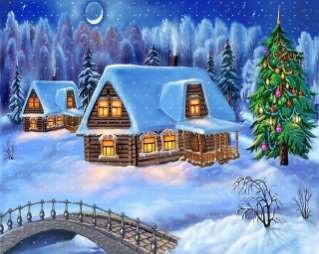 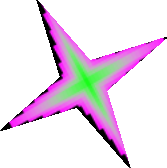 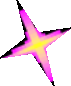 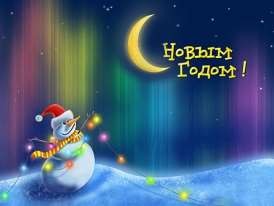 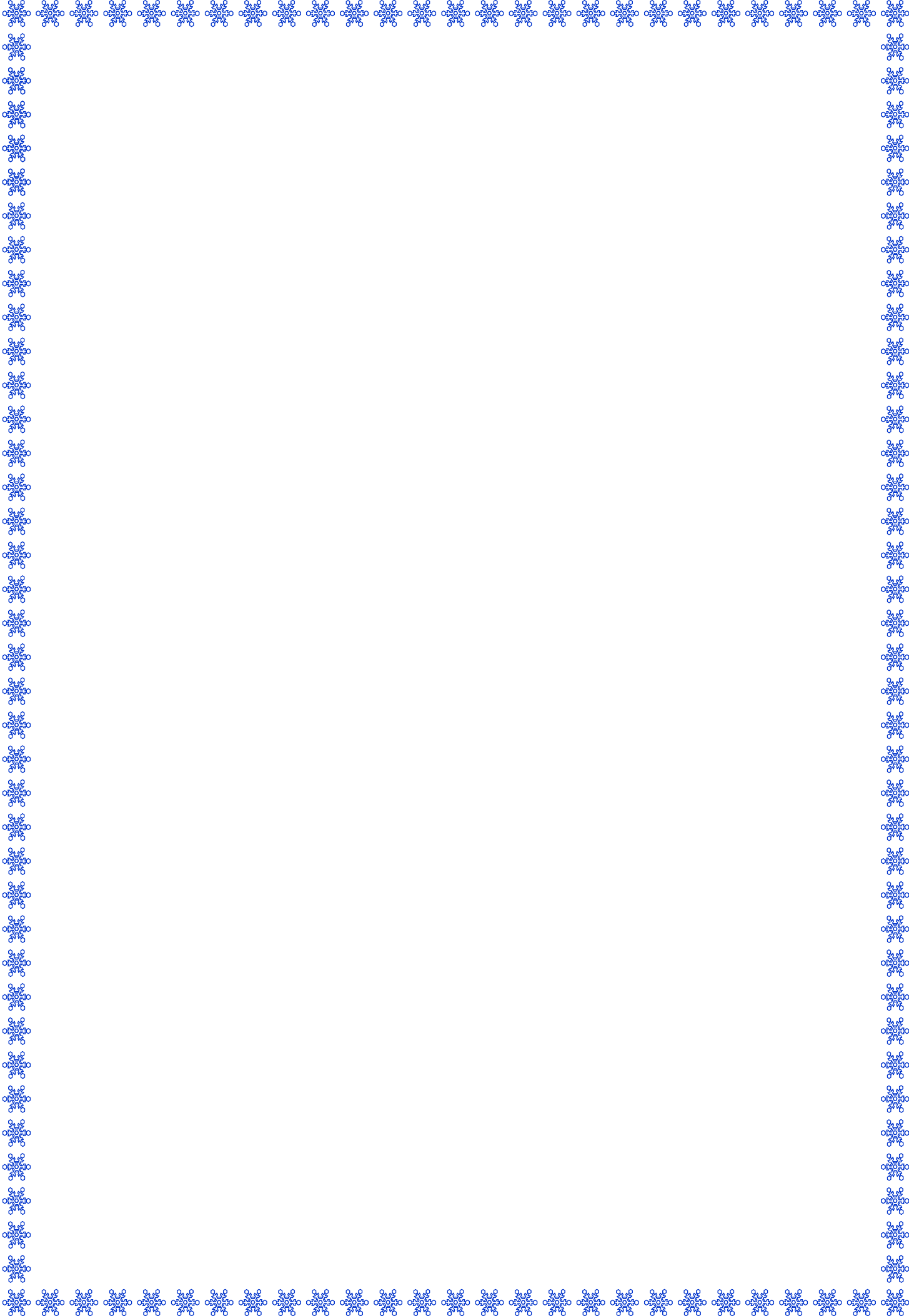 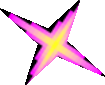 В Бирме и Таиланде Новый Год празднуют в самую жару, поэтому люди при встрече поливают друг друга водой. Это своего рода пожелание счастья в Новом Году.Болгары, собравшись на Новогоднее торжество, на несколько минут гасят свет. Эти минуты называют минутами новогодних поцелуев, тайну которых сохраняет темнота.Во Вьетнаме Новый Год встречают ночью. С наступлением сумерек вьетнамцы разводят костры, на которых готовят особые лакомства из риса. В новогоднюю ночь принято выпускать живых карпов в реки и пруды. По преданию на спине карпа плавает бог, который в Новый год отправляется на небеса,чтобы поведать там, как живут люди на Земле. В эту ночь забываются ссоры, прощаются обиды.Жители Греции отправляясь в гости праздновать Новый Год, берут с собой камень, который бросают у порога гостеприимного дома. Если камень тяжелый, говорят: "Пусть богатства хозяина будут тяжелы, как этот камень". А если камень маленький, то желают: "Пусть бельмо в глазу у хозяина будет таким же маленьким, как этот камень".В Индии Новый Год празднуют по-разному. Жители северной Индии украшают себя белыми, розовыми, красными и фиолетовыми цветами. В центральной Индии украшают здания разноцветными, преимущественно оранжевыми флагами. В западной Индии на крышах домов зажигают маленькие огоньки. Накануне праздника матери раскладывают для своих детей подарки, сладости, цветы на больших подносах. В первое утро Нового Года детей с закрытыми глазами подводят к подносу, с которого они и выбирают себе подарок.В Китае Новый Год празднуют всегда во время новолуния в конце января - начале февраля. По улицам движутся процессии из многих тысяч фонарей. Их зажигают, освещая путь в Новый Год. Чтобы не пускать злых духов в Новый Год китайцы заклеивают окна и двери домов бумагой и отпугивают их хлопушками и петардами.На Кубе в Новый Год часы бьют только 11 раз. Поскольку 12-й удар приходится как раз на Новый Год, часам дают отдохнуть и спокойно встретить праздник вместе со всеми. В полночь кубинцы выплескивают воду через открытое окно на улицу, желая, чтобы Новый Год был таким же ясным и чистым, как вода.В Монголии Новый Год встречают у елки, правда монгольский Дед Мороз приходит к детишкам в костюме скотовода. В новогодний праздник проводятся спортивные состязания, игры, проверка ловкости и смелости.В Панаме Новогодняя ночь необыкновенно шумна:гудят трубы, воют сирены и кричат люди. Согласно древнему поверью шум отпугивает злых духов.В Шотландии накануне Нового Года поджигают в бочке смолу и катят эту бочку по улицам. Шотландцы считают это символом сожжения Старого Года. После этого дорога Новому Году открыта. Считается, что первый человек, вошедший в дом после наступления Нового Года, приносит счастье или неудачу. Темноволосый мужчина с подарком - к счастью.В Уэльсе, отправляясь в гости на встречу Нового Года,следует захватить кусочек угля и бросить его в разжигаемый в Новогоднюю ночь камин. Это свидетельствует о дружеских намерениях пришедших гостей. Ровно в полночь необходимо распахнуть настежь двери, чтобы выпустить Старый и впустить Новый Год.В Японии канун Нового Года называют "золотой неделей". В это время прекращают свою работу многие учреждения и фирмы, правительственные организации, крупные универмаги. Дажебанки работают до 12 часов, 31 декабря и отдыхают первые три дня Нового Года. Обязательным является обычай проводов Старого Года, включающий организацию приемов и посещение ресторанов. В момент наступления Нового Года японцы начинают смеяться. Они верят, что смех принесет им удачу в приходящем году. В первую новогоднюю ночь принято посещать храм. В храмах отбивают 108 ударов в колокол. С каждым ударом, как считают японцы, уходит все плохое, что не должно повториться в Новом Году. Чтобы отогнать злых духов, японцы вешают пучки соломы перед входом в дом. В домах на видном месте устанавливают рисовые лепешки, поверх которых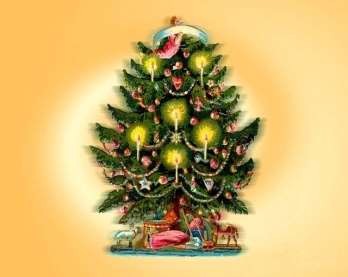 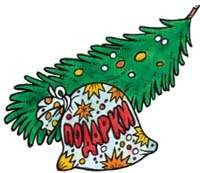 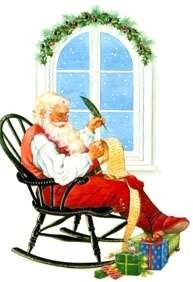 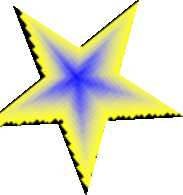 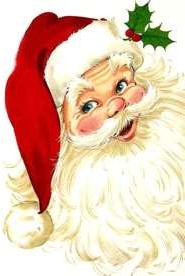 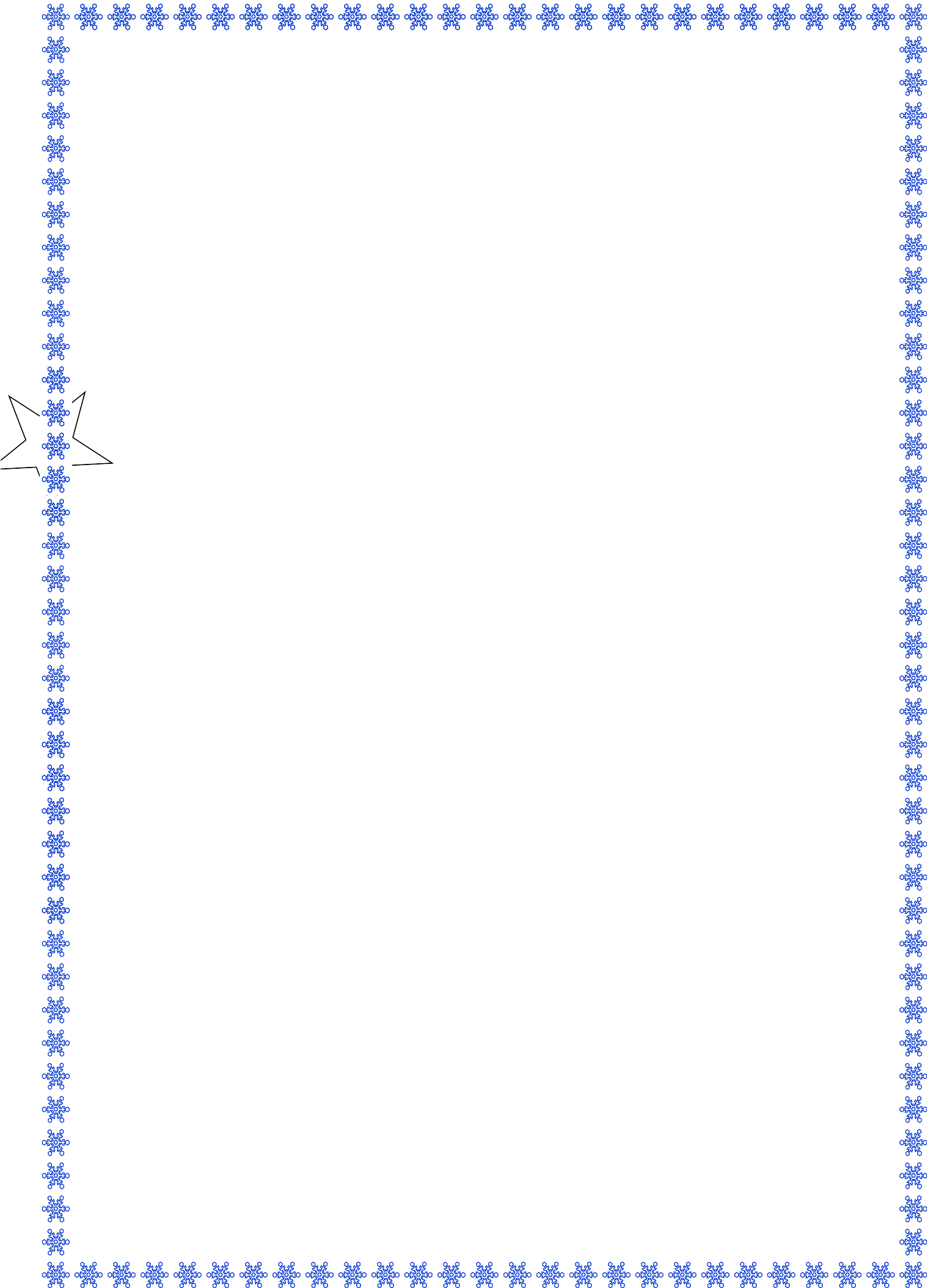 кладут мандарины, символизирующие счастье, здоровье и долголетиеИНТЕРЕСНЫЕ ФАКТЫ ПРО НОВЫЙ ГОДА вы знали, что русскому Новому году уже триста лет!? Этот факт можно выявить из указа русского царя Петра I о том, что с 1700 года годы считать от Рождества Христова, А это означает, что и русской новогодней ѐлке тоже триста лет!Каждый понимает, что нынешние зимние праздники сильно отличаются от Петровского времени, но, все же, у нас сохранились некоторые языческие обряды и традиции. Вот, например известное рождественское полено. Считается, что ещѐ древние викинги принесли этот обряд в Англию. На Рождество они спиливали огромное дерево, и весь год оно вылѐживалось - сохло. И только на следующее Рождество его приносили в дом, и оно горело в очаге долго-долго. Если же гасло, не прогорев до пепла, хозяева ожидали беды.Конечно, все мы знаем самую новогоднюю песенку, ведь так? Это "В лесу родилась ѐлочка". А вы знаете, кто еѐ автор? Еѐ звали Раиса Адамовна Кудашѐва. Учительница, библиотекарь и поэт, она написала множество стихов-песенок, сочиняла и сказки. Но только написанная в 1903 году и положенная на музыку композитором-любителем Л. Бекманом (который решил сочинить песенку для своей дочки) "В лесу родилась ѐлочка" стала неотъемлемой частью русского детства, праздника, ожидания чуда.ЗЕЛЕНАЯ КРАСАВИЦАКаждый год перед 31 декабря мы приносим в дом елку, устанавливаем ее, украшаем игрушками и мишурой. Слово«мишура»    происходит    от    арабского«поддельный». Так называются посеребренные и позолоченные металлические нити, употребляемые для изготовления парчовых тканей, галунов, вышивок и т. п. А в переносном смысле так именуют обманчивый блеск, показную   роскошь,   вещи   и   понятиямелкие, не стоящие внимания. Но под Новый год все эти значения побочные! Осыпьте ель золотым дождем, елочной мишурой и канителью. Канителью называется тонкая металлическая нить для вышивания. А в переносном смысле — нудное, затяжное дело... Елочная же канитель — блестящая и красивая, она — символ праздника!Открытый просмотр «Дикие животные зимой»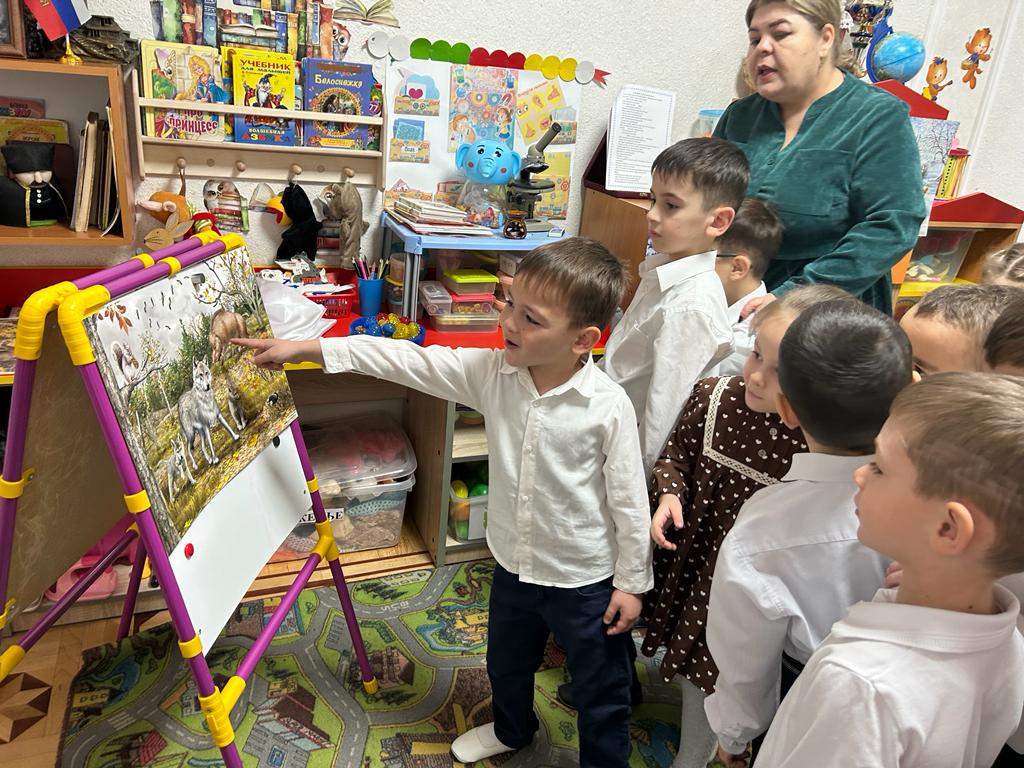 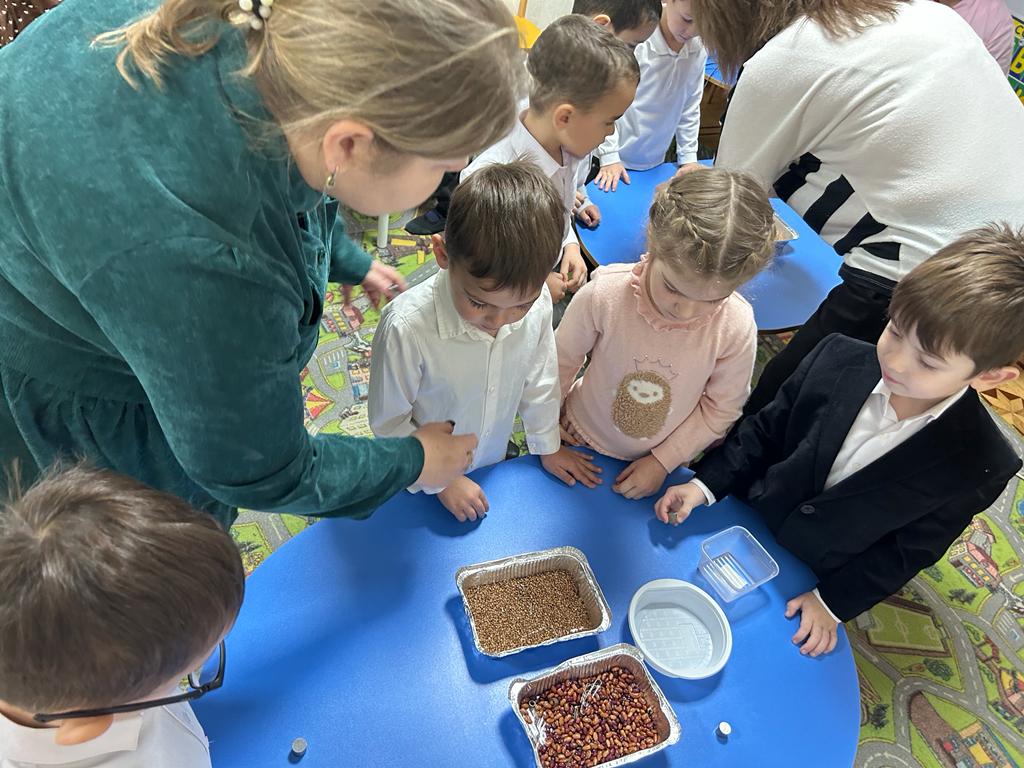 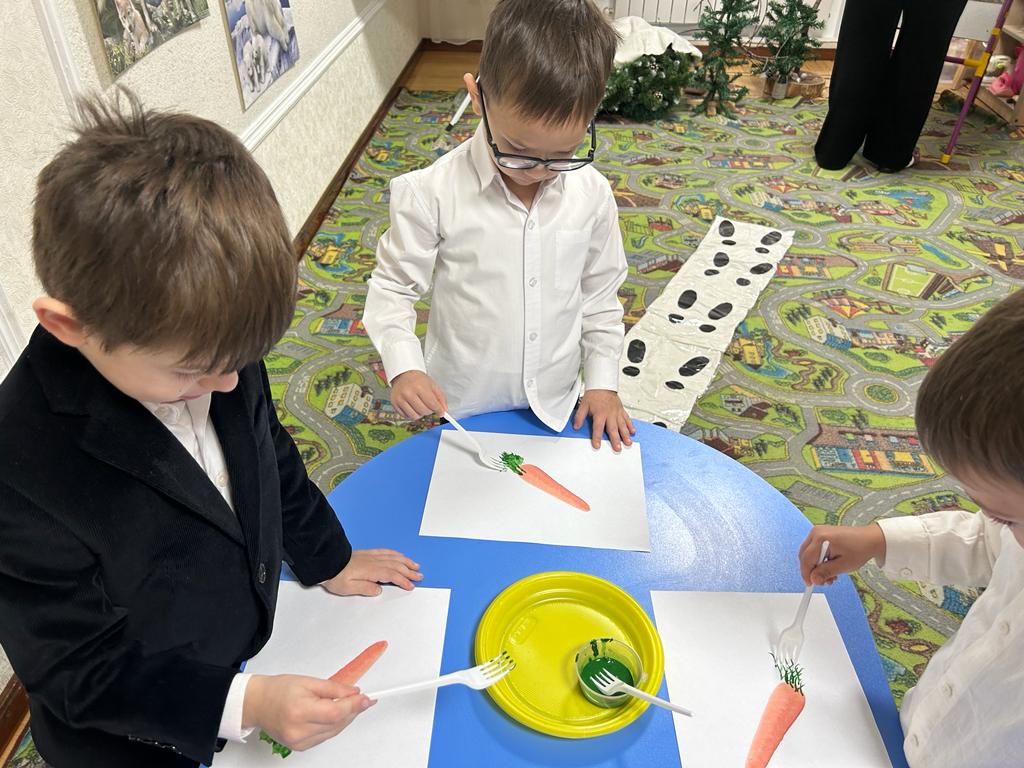 Воспитатель старшей группы Кодзаева Л.В.     Так прошли наши новогодние утренники.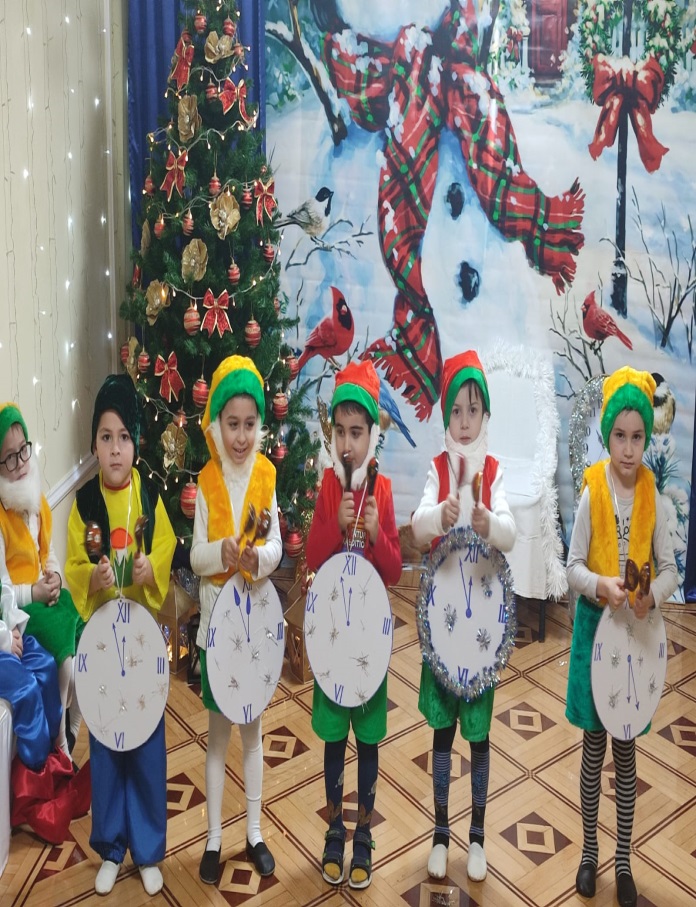 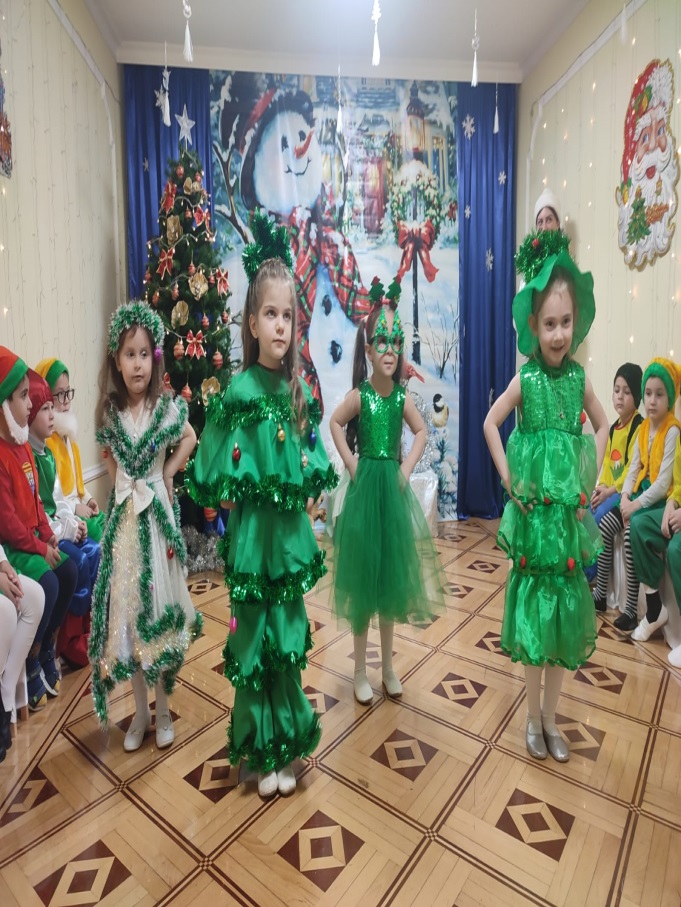 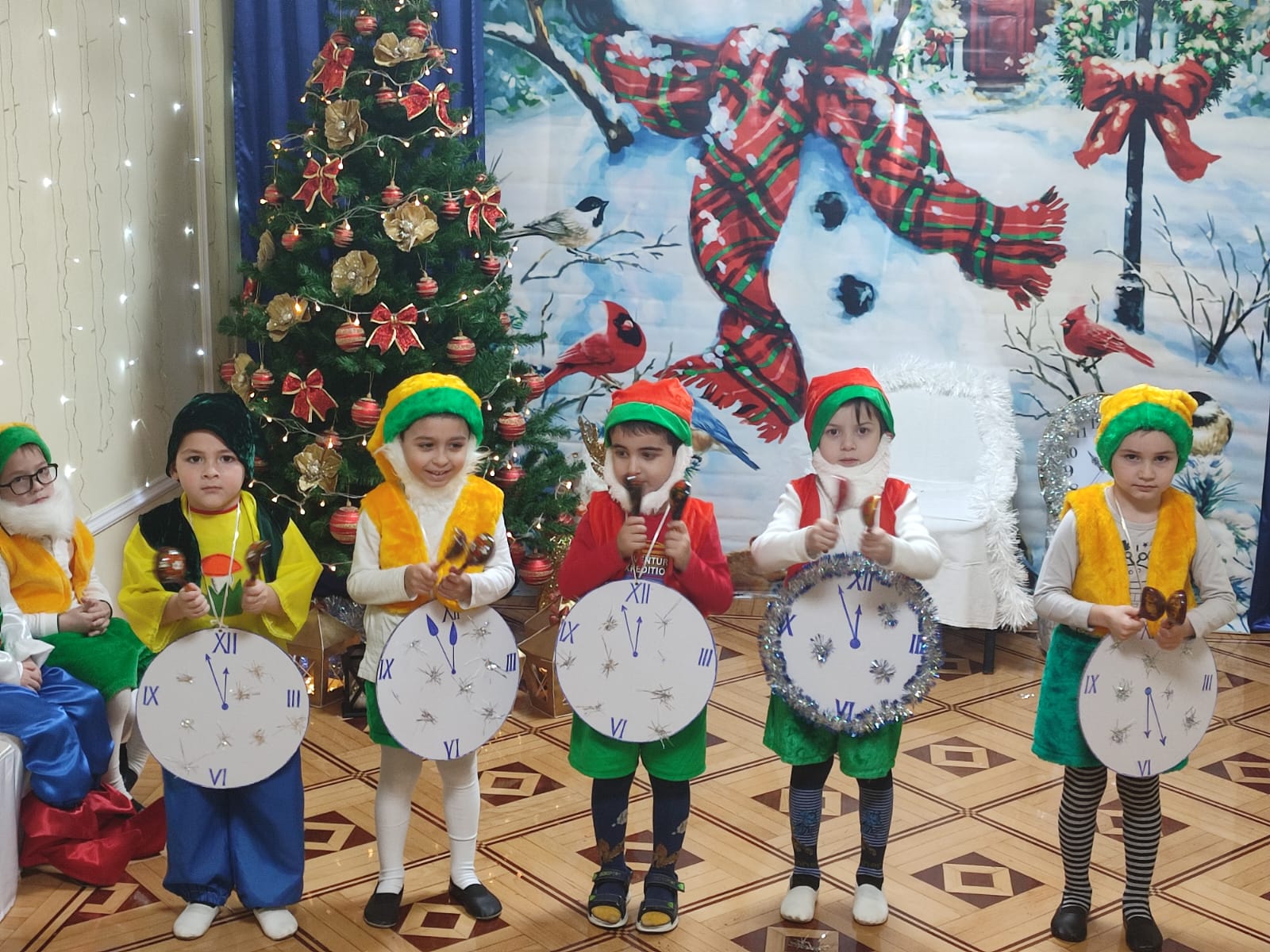         Мастер –класс «Теневой театр»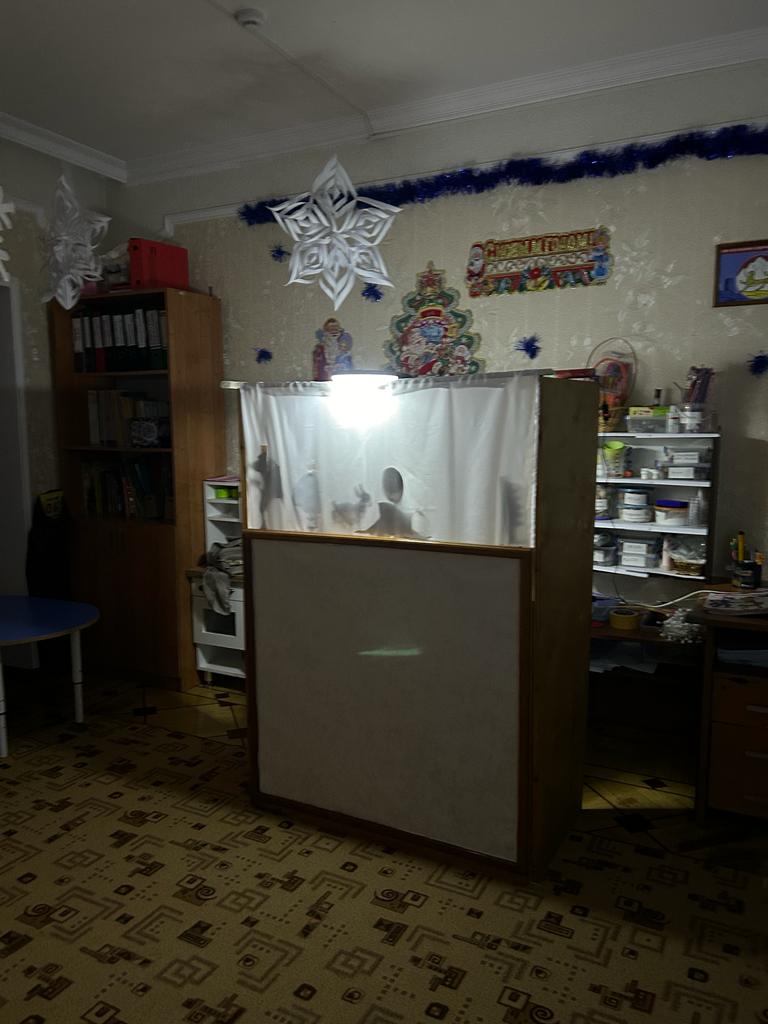 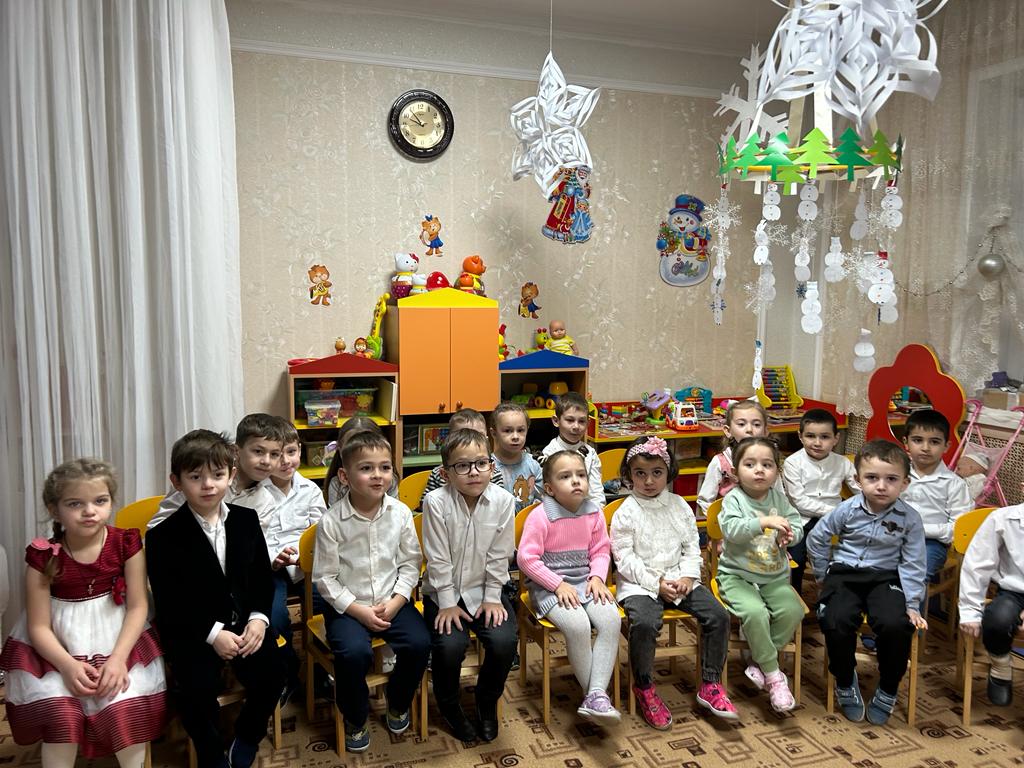        Мастер-класс «Сторителлинг»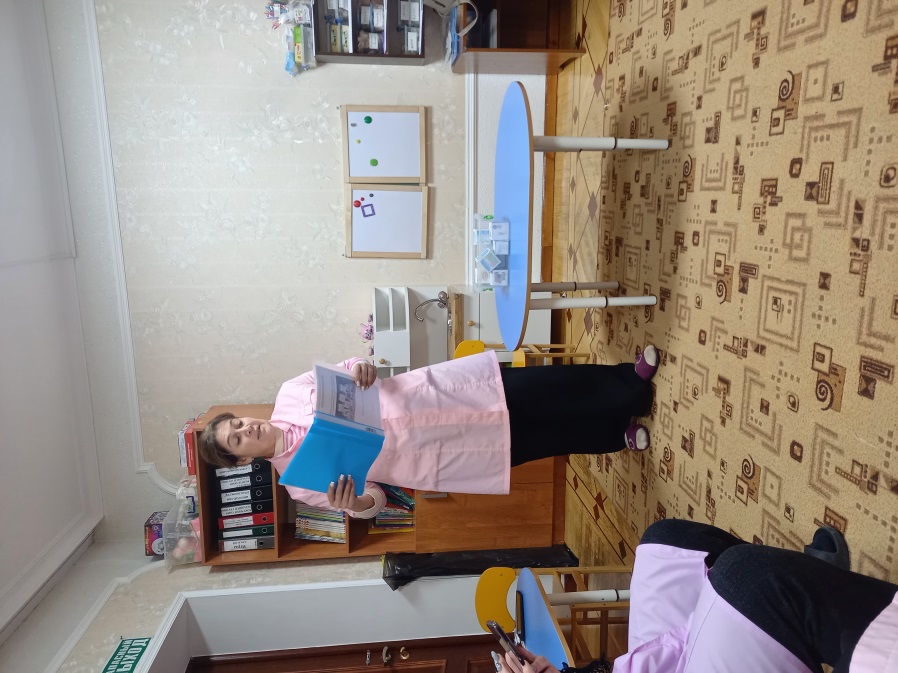 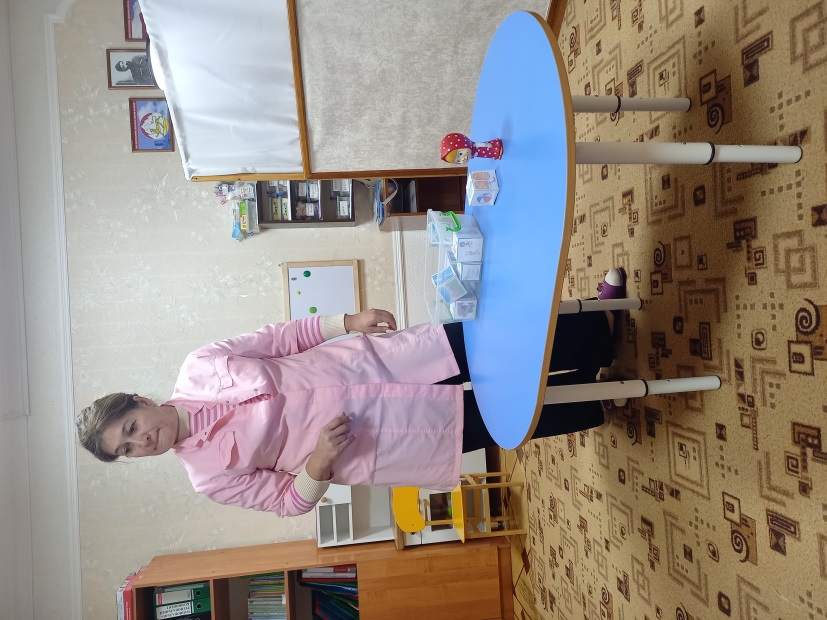                   Конкурс «Чтецов»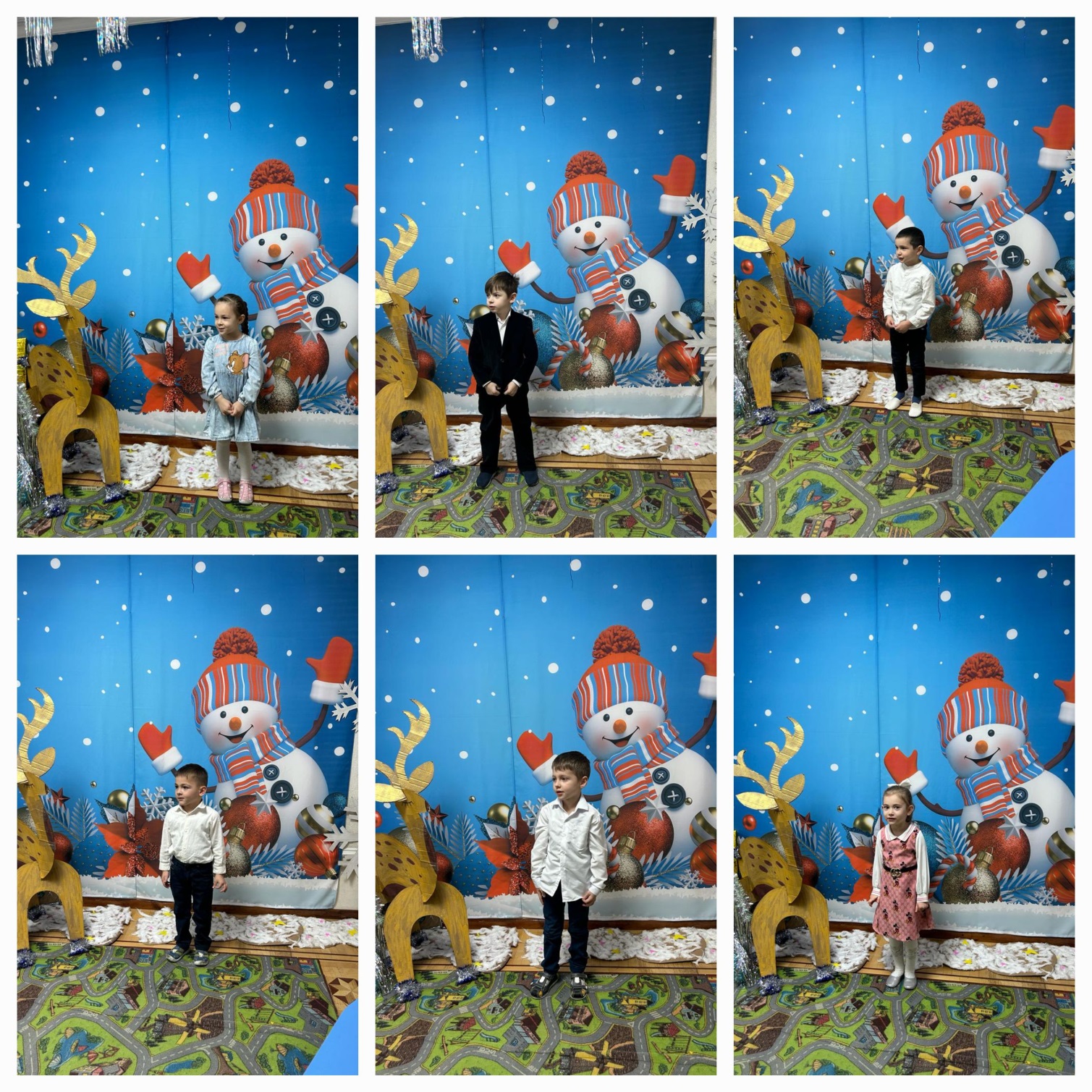 Сделайте вместе с детьми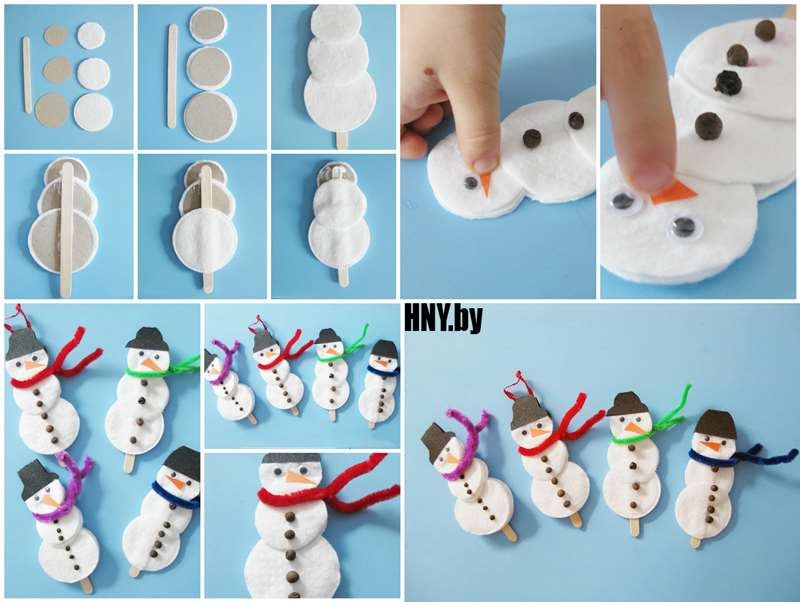 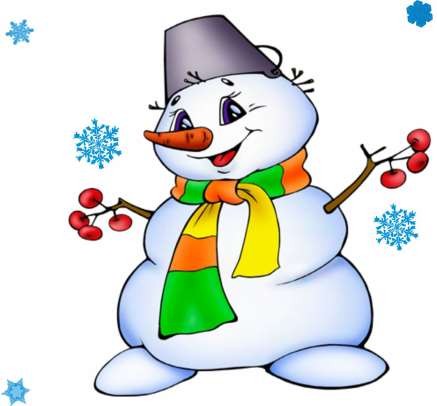 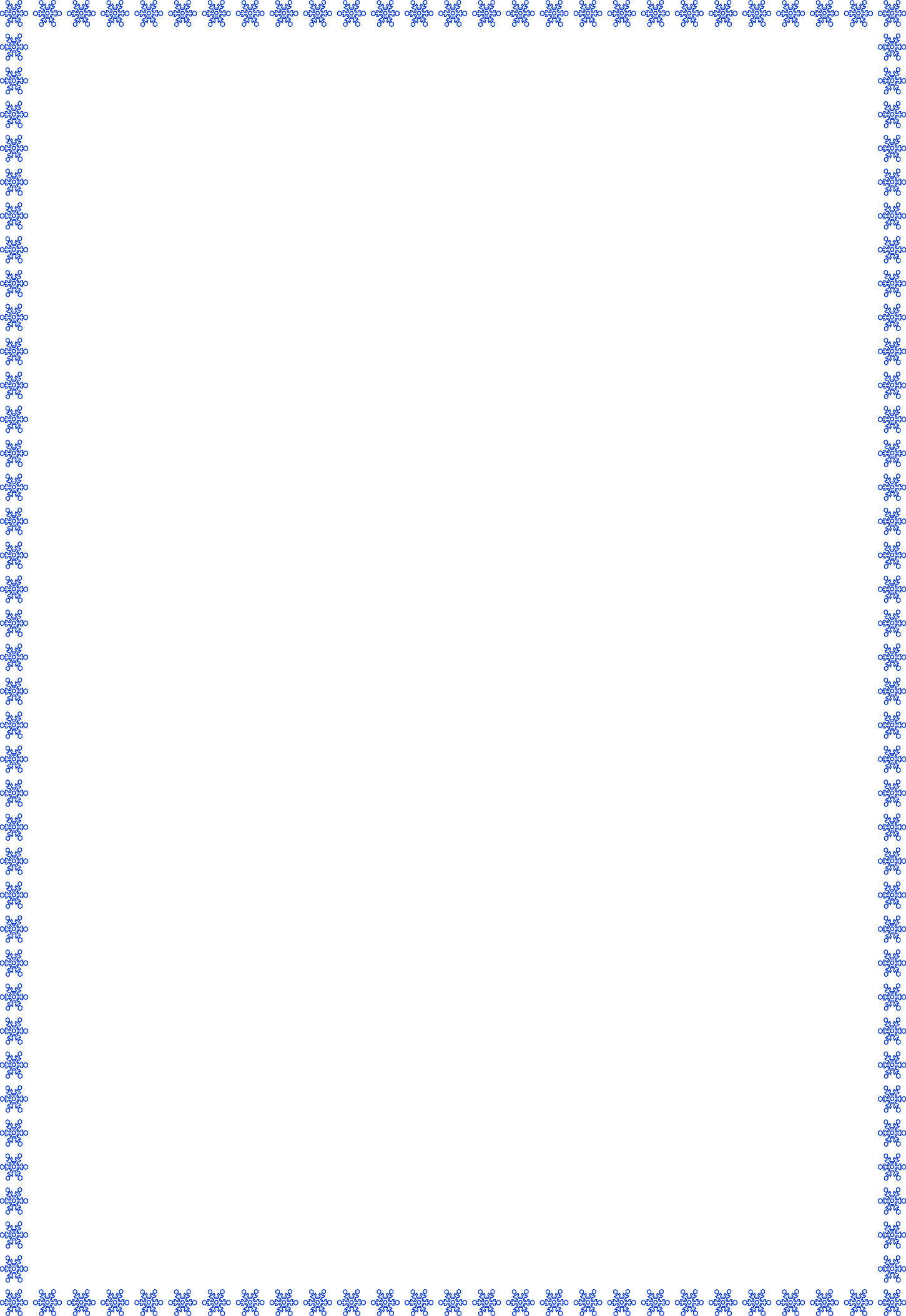 ,,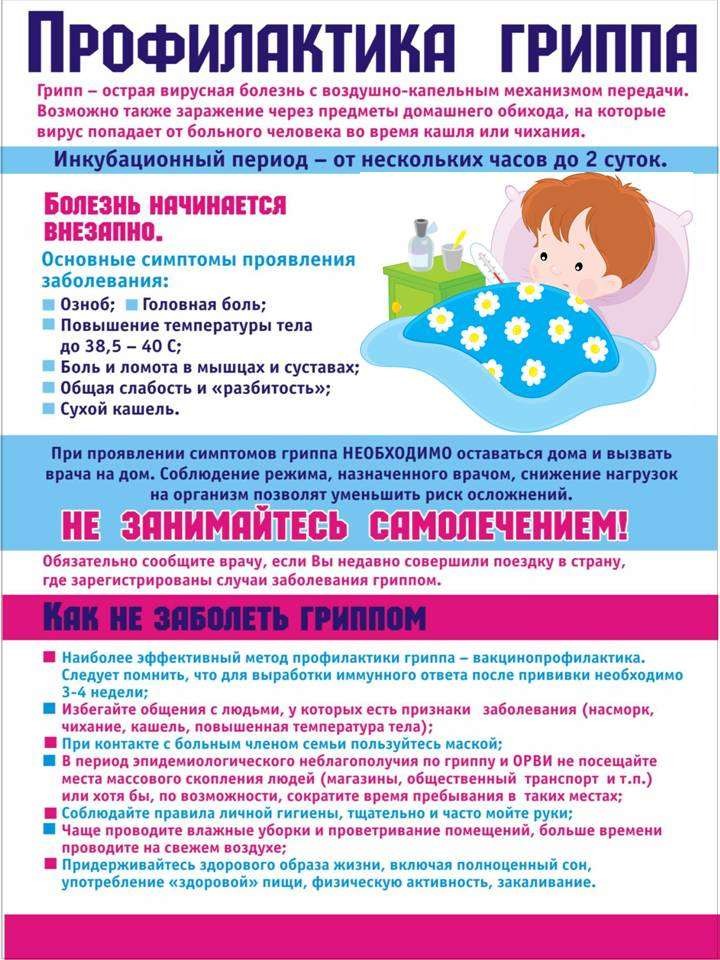 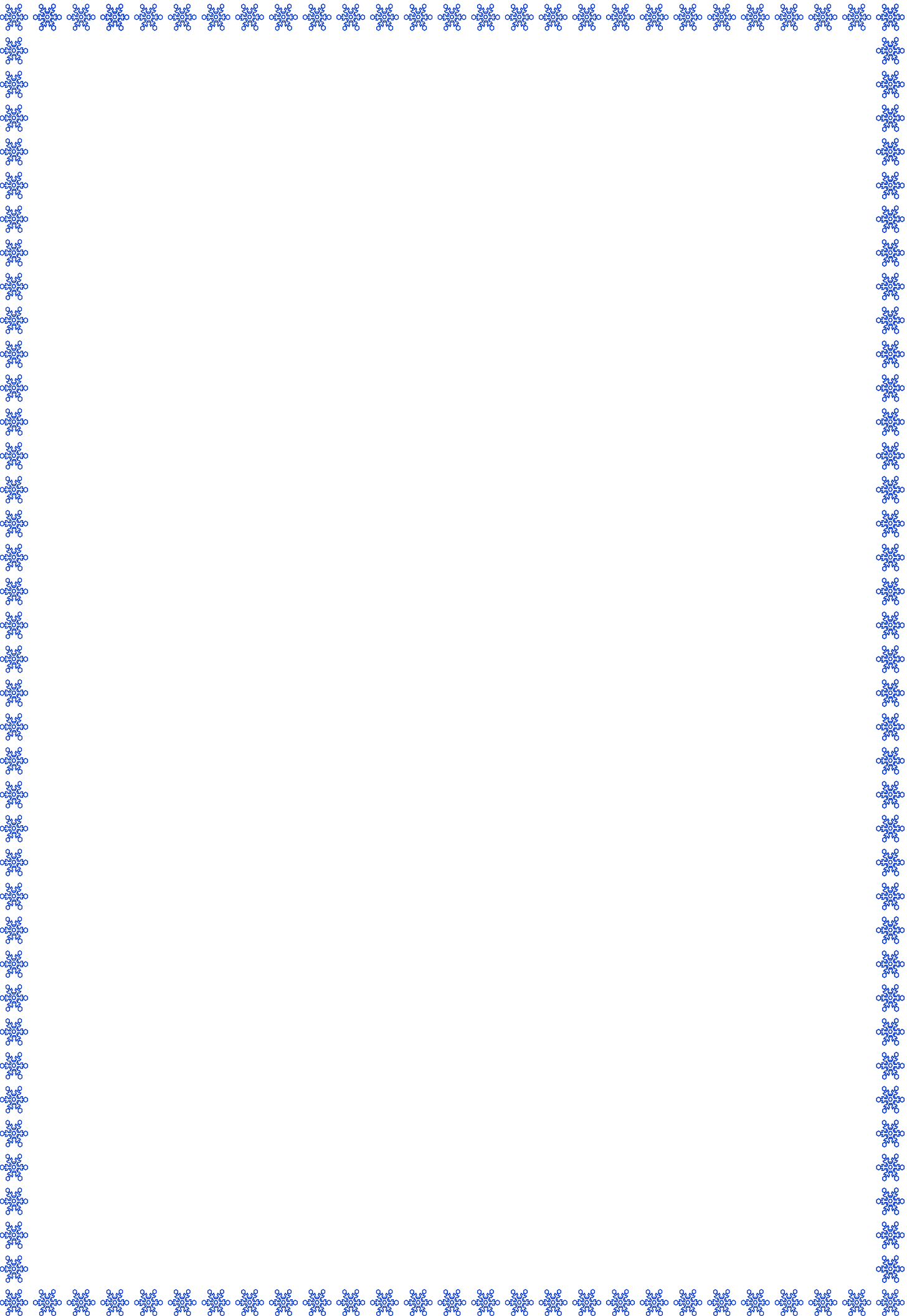 